                                Развитие речиСоставление рассказа по картинкам.Цели:1.Продолжать совершенствовать умение детей составлять рассказы по картинкам с последовательно развивающимся действием. 2.Активизировать и обогащать словарь. 3.Помогать правильно строить сложноподчиненные предложения.Ход занятия1. Составь рассказ.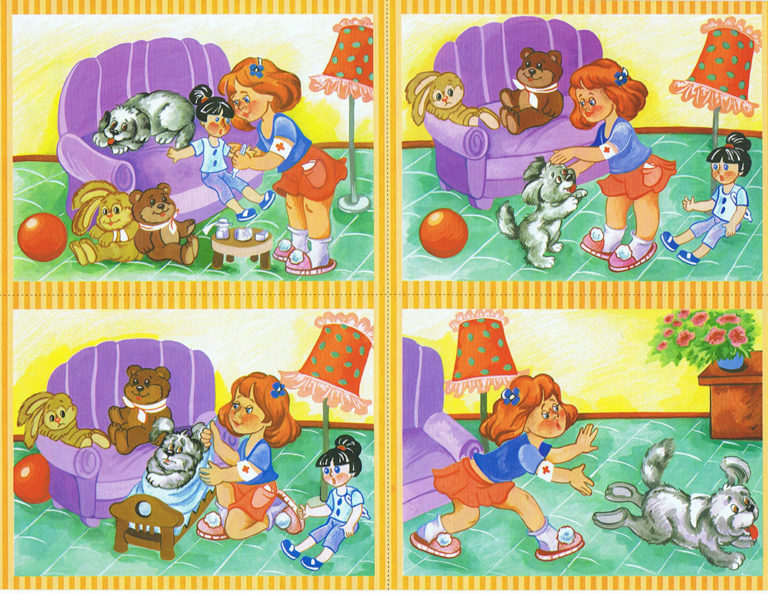 2.Прочитайте ребенку стихотворение - шутку "Буква заблудилась". Ему нужно заменить слово, которое не подходит по смыслу, на нужное слово.Неизвестно как случилось,
Только буква заблудилась.
Заскочила в чей-то дом
И хозяйничает в нем.
Но едва туда вошла
Буква-озорница -
Очень странные дела
Начали твориться…Закричал охотник: «Ой!
Двери гонятся за мной!»Тает снег. Течет ручей
На ветвях полно врачей.На виду у детворы
Крысу красят маляры.Мама с бочками пошла
По дороге вдоль села.Врач напомнил дяде Мите:
«Не забудьте об одном:
Обязательно примите
Десять цапель перед сном».Загремел весенний гном,
Тучи на небе кругом.
Говорят, один рыбак
В речке выловил башмак.
Но зато ему потом
На крючок попался дом.Ехал дядя без жилета,
Заплатил он штраф за это.Мы собираем васильки,
На голове у нас щенки.3. Д/И 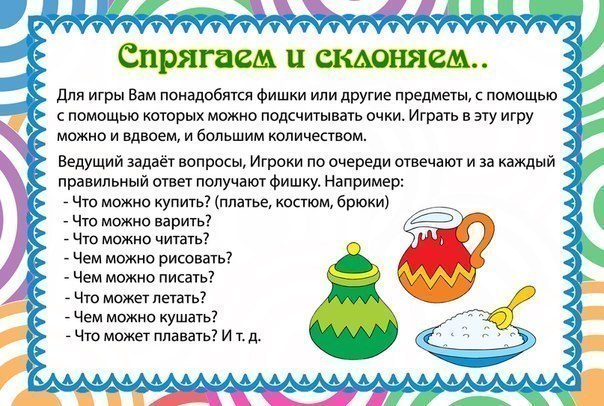 